ПЛАН ЗАСТРОЙКИ КОМПЕТЕНЦИИ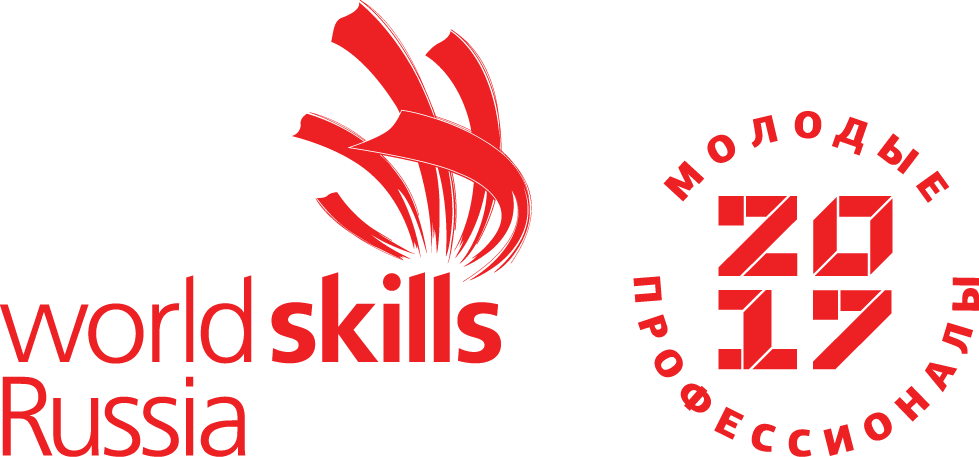 «13-КУЗОВНОЙ РЕМОНТ» 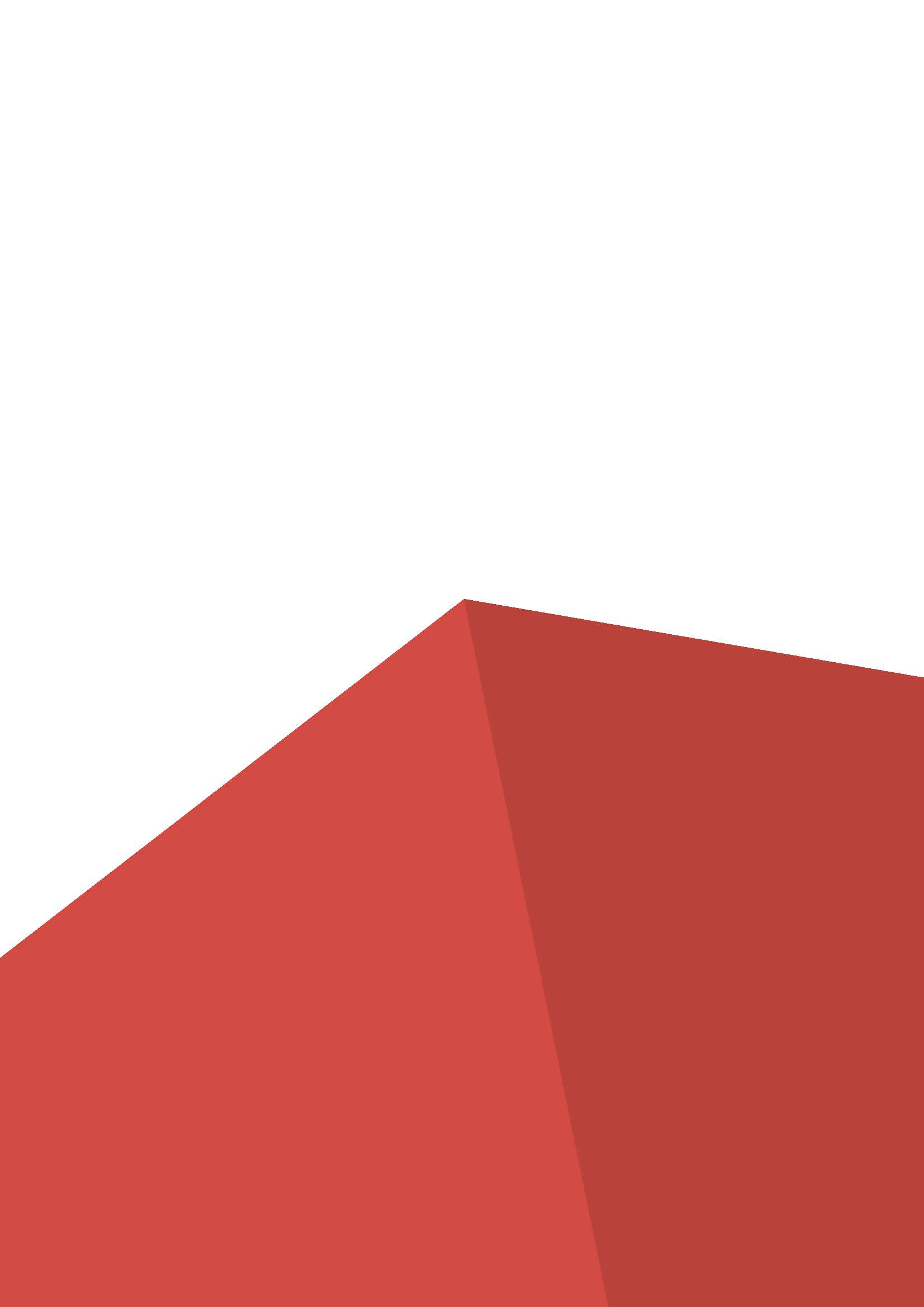 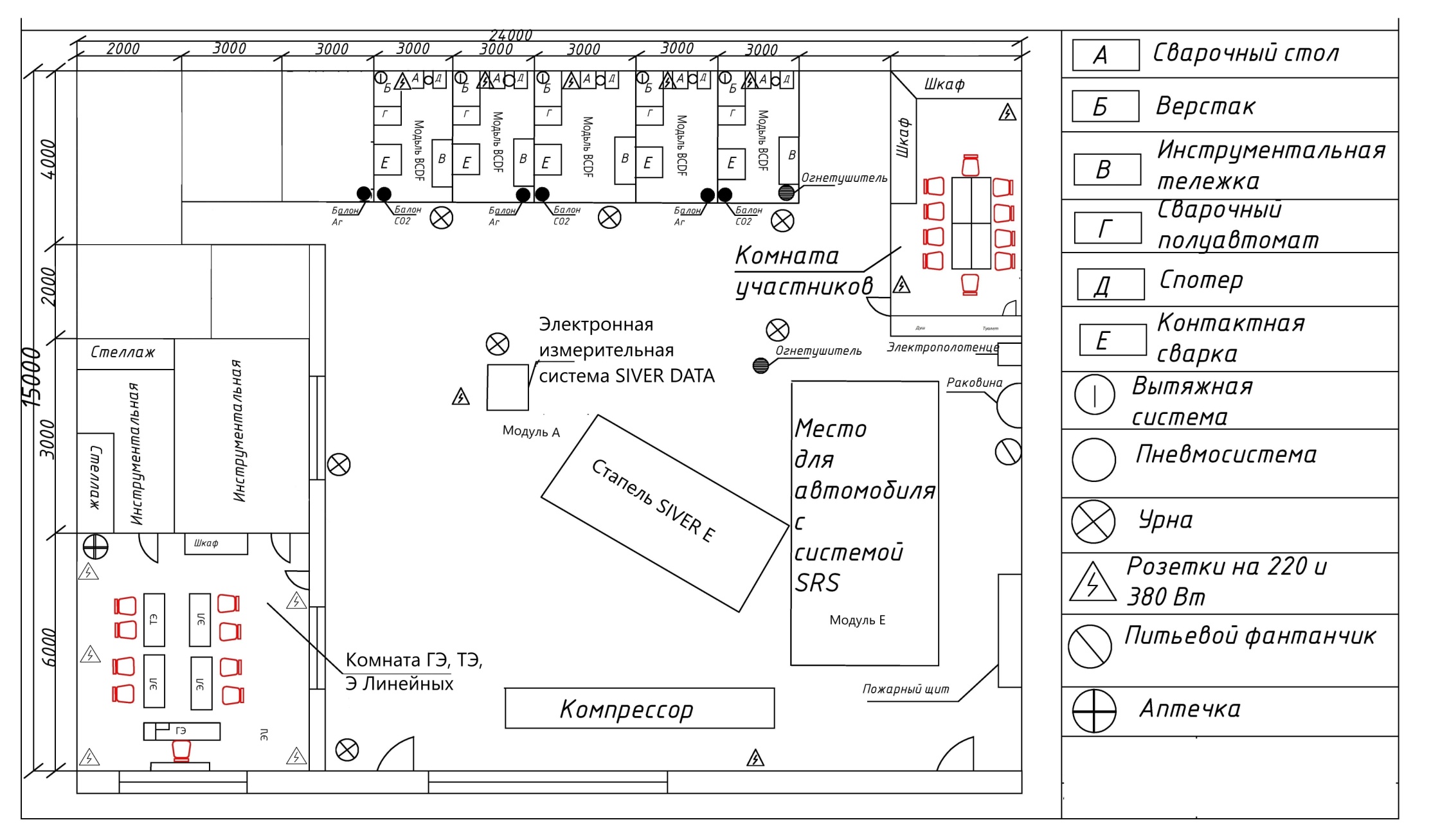 